Lesson 5: The Myth of Theseus and the MinotaurRead this information about key characters from this myth: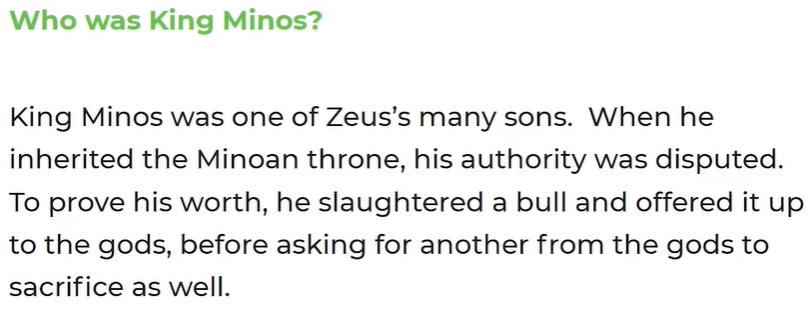 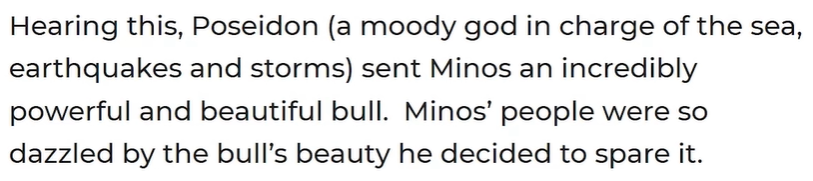 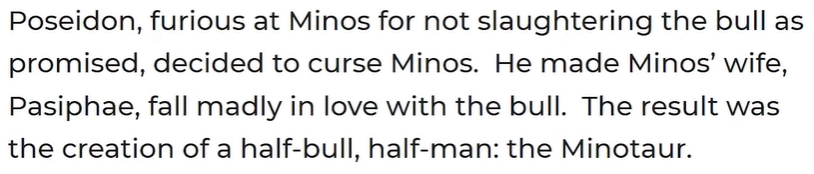 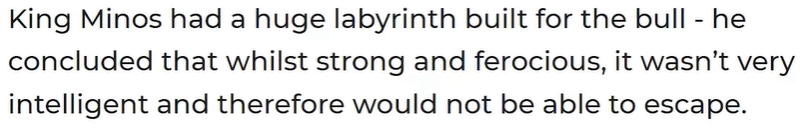 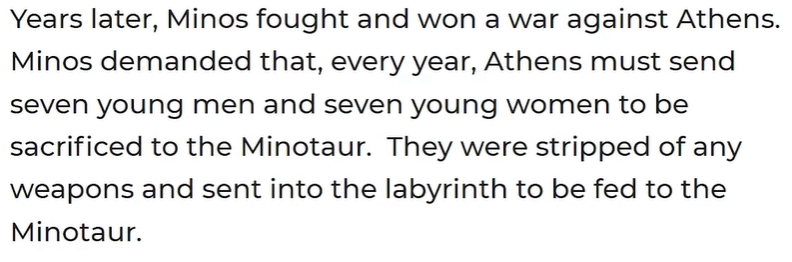 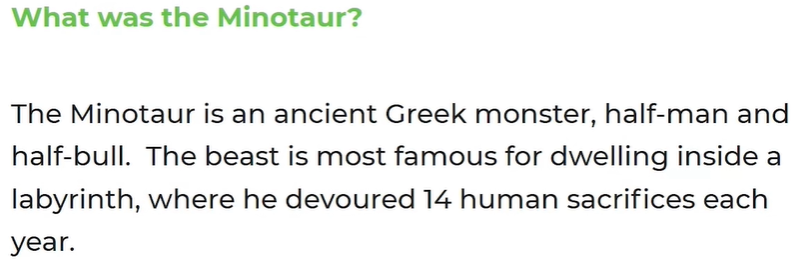 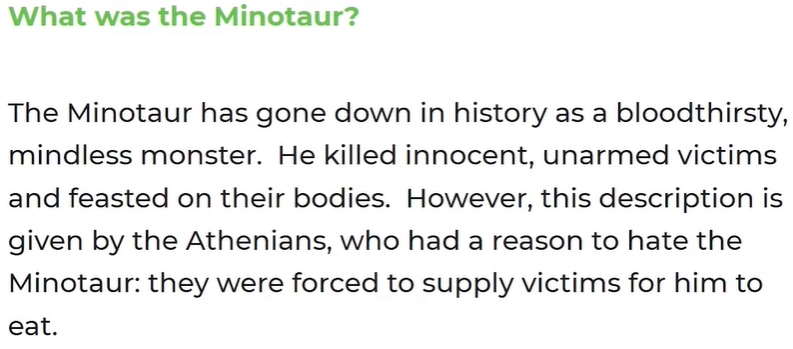 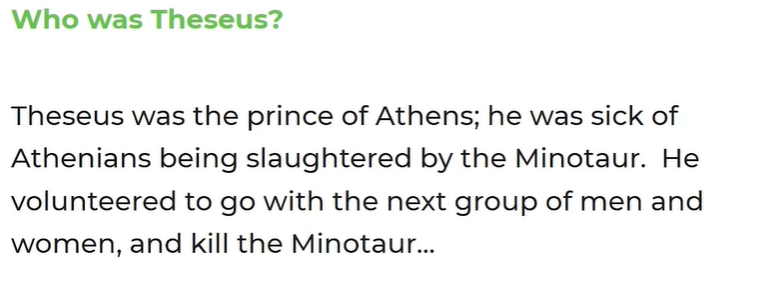 Let’s consolidate your knowledge of these characters:Make a list of the key features of the minotaur:Explain how the minotaur came to exist, including where it lives now:Explain who wants to come and fight the minotaur and why.Which key concepts of Greek Mythology might appear in this myth? (xenia (hospitality), aristeia (heroism), moira (fate), philotimia (honour))This is a long myth – you do not need to do it all in one lesson!While you read the Myth of Theseus and the Minotaur, or afterwards, answer these questions:What did King Minos have built for him?What did he keep in the maze?Why did the king of Athens send tributes to King Minos?How did Theseus say he would communicate that he was coming home safe to his father?How did Ariadne help Theseus?What did Theseus realise once he had defeated the Minotaur?Why did Ariadne have to come back with Theseus to Athens?What did Theseus decide to do with Ariadne?What had Theseus forgotten to do?How was Theseus punished for his treatment of Ariadne?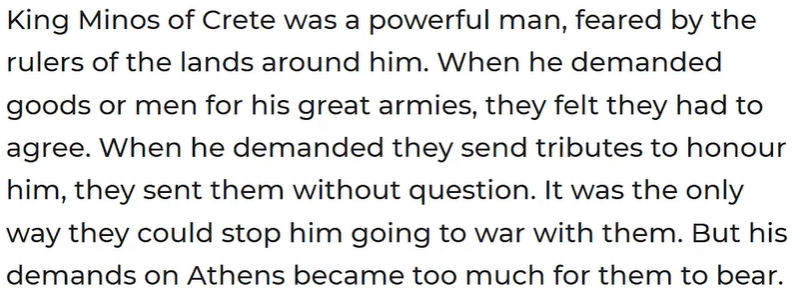 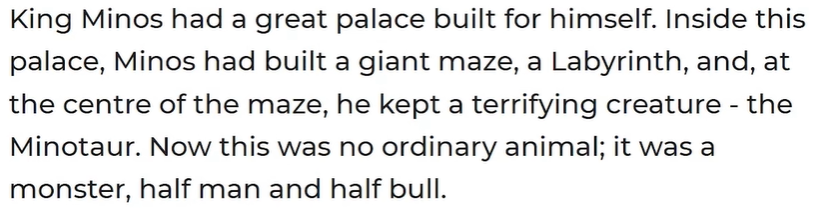 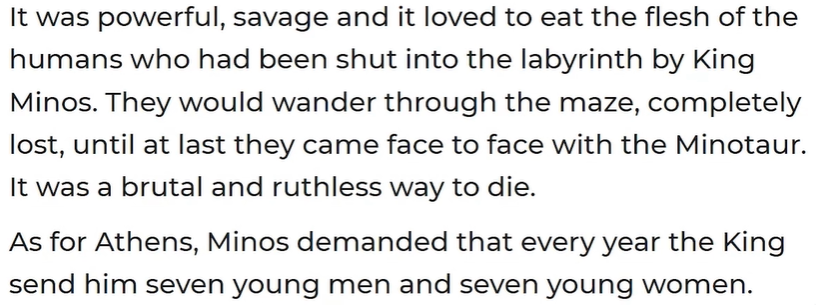 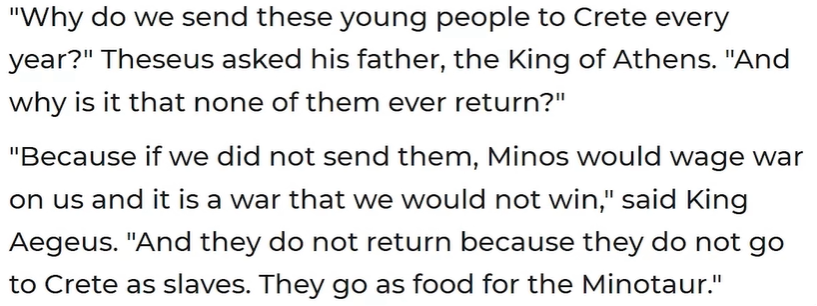 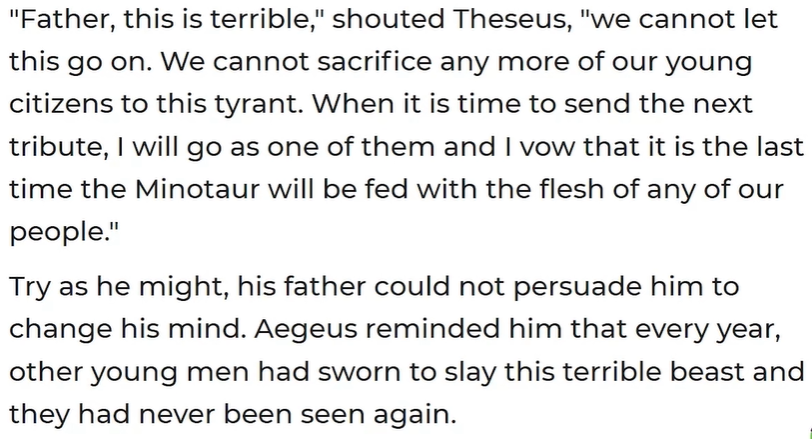 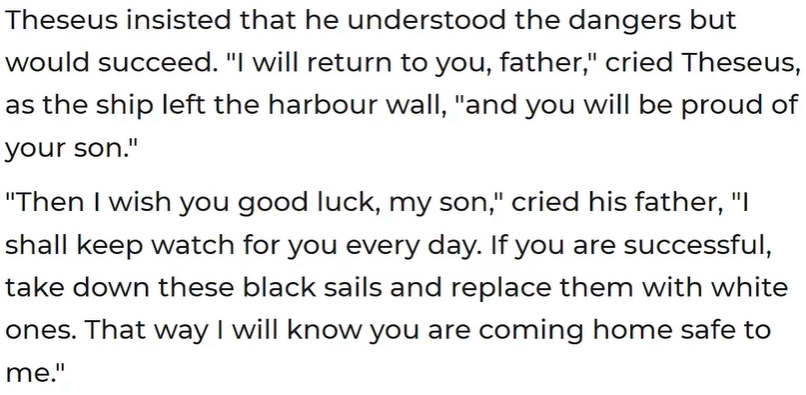 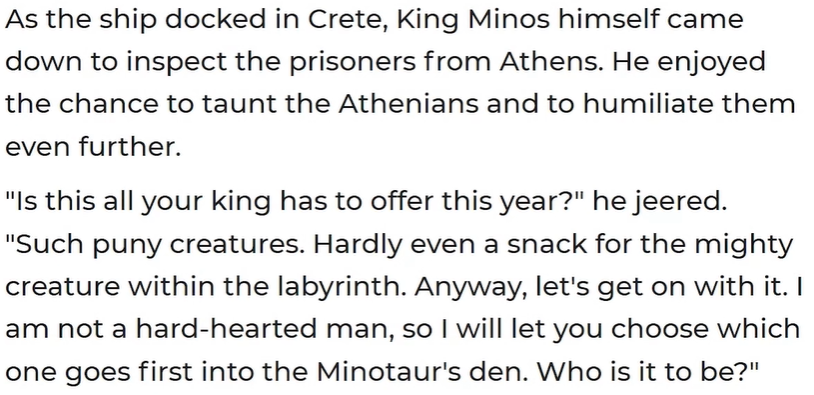 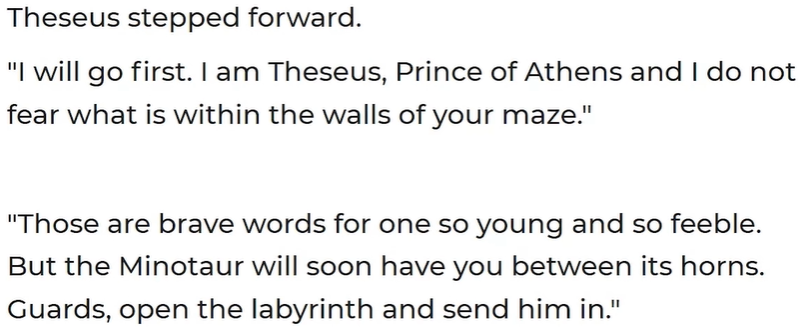 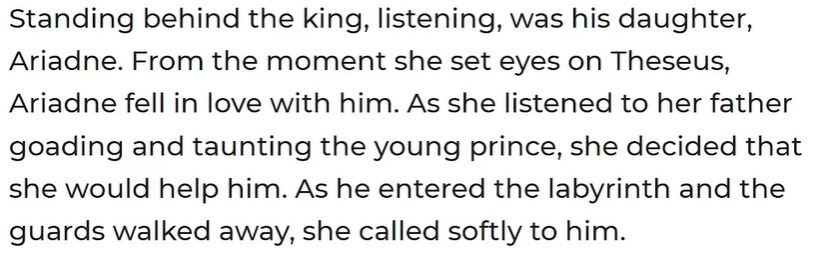 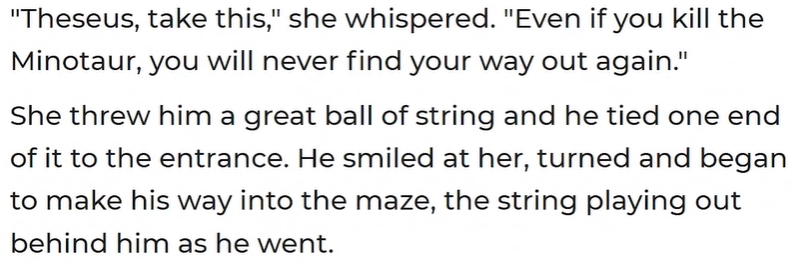 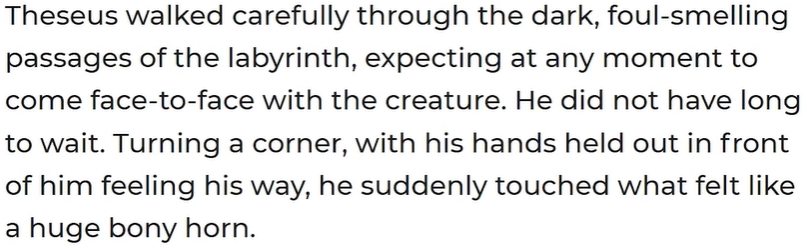 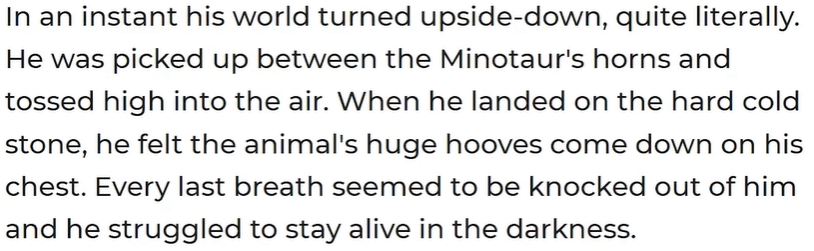 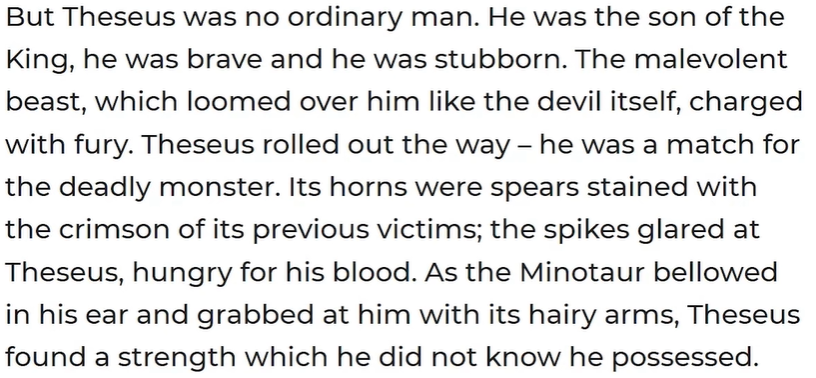 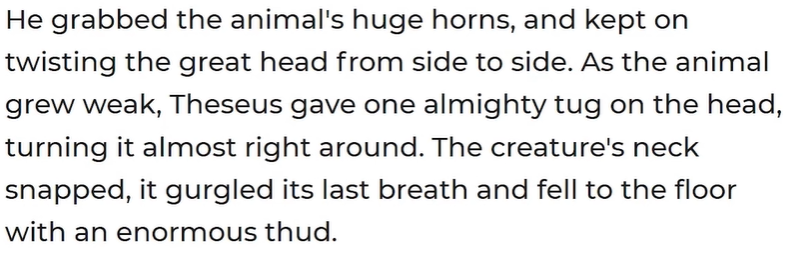 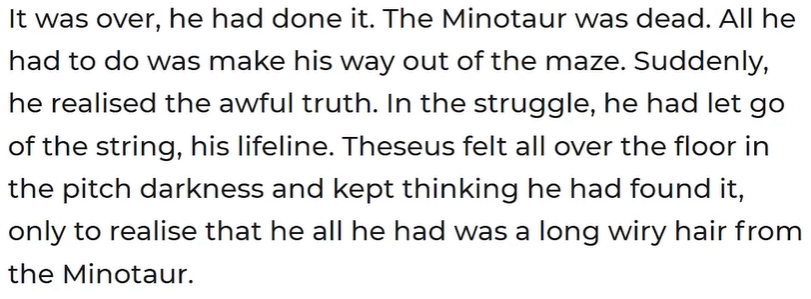 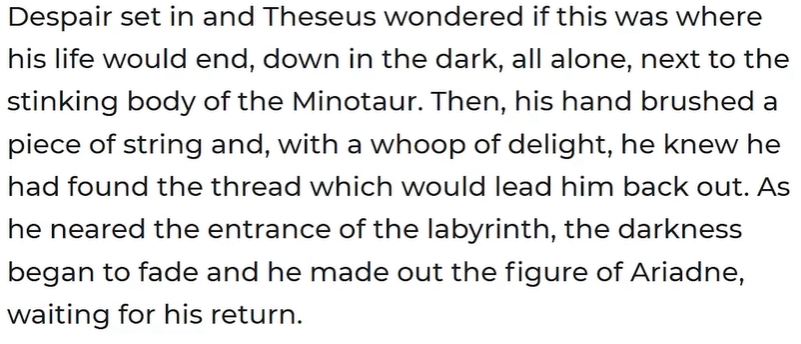 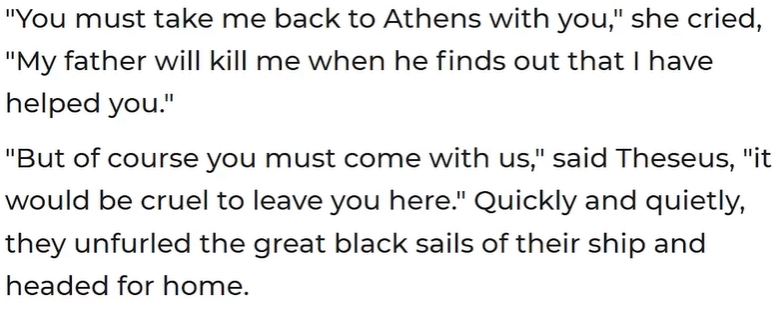 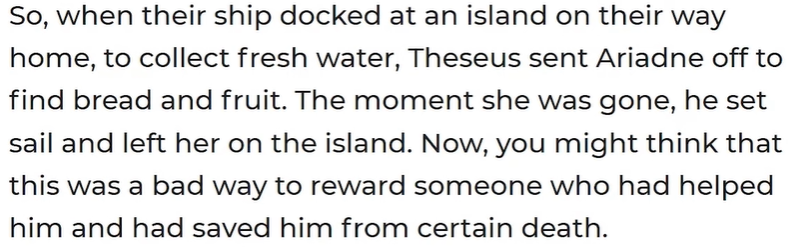 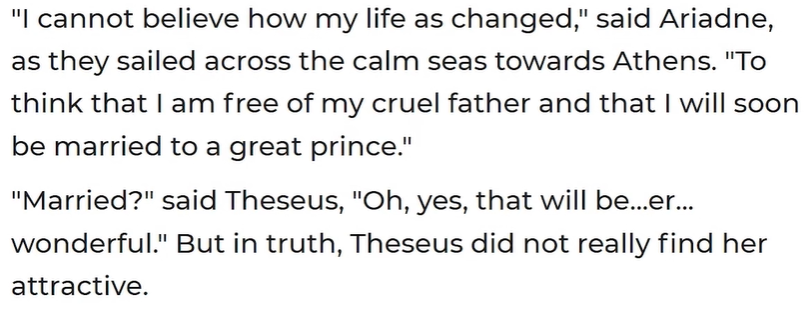 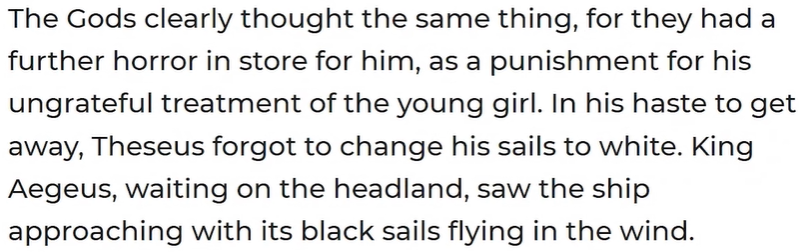 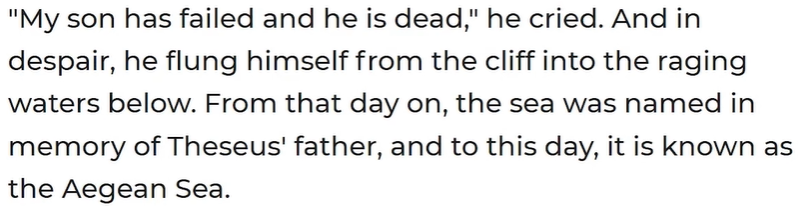 